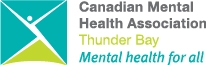 ACCESSIBILITYCLIENT/CONSUMER FEEDBACK FORMForm to be returned to the Director of Branch Servicesjkirychuk@cmha-tb.on.caName of the Client/Consumer	Name of the Client/Consumer	Name of the Client/Consumer	Name of the Client/Consumer	Name of the Client/Consumer	Name of the Client/Consumer	Name of the Client/Consumer	Name of the Client/Consumer	AddressAddressAddressAddressAddressCityCityCityProvincePostal CodePostal CodePhonePhoneFax (optional)Fax (optional)Fax (optional)E-mailE-mailE-mailE-mailE-mailE-mailE-mailE-mailComplaint:Complaint:Complaint:Complaint:Complaint:Complaint:Complaint:Complaint:FOR INTERNAL USE ONLYFOR INTERNAL USE ONLYFOR INTERNAL USE ONLYFOR INTERNAL USE ONLYFOR INTERNAL USE ONLYFOR INTERNAL USE ONLYFOR INTERNAL USE ONLYFOR INTERNAL USE ONLYComplaint taken by: (Employee Name)Complaint taken by: (Employee Name)Complaint taken by: (Employee Name)Complaint taken by: (Employee Name)Date Complaint Received:Date Complaint Received:Date Complaint Received:Date Complaint Received:Program/Service: (List the programs or services that the complaint was about.)Program/Service: (List the programs or services that the complaint was about.)Program/Service: (List the programs or services that the complaint was about.)Program/Service: (List the programs or services that the complaint was about.)Program/Service: (List the programs or services that the complaint was about.)Program/Service: (List the programs or services that the complaint was about.)Program/Service: (List the programs or services that the complaint was about.)Program/Service: (List the programs or services that the complaint was about.)Complaint Causes:  (Describe the causes of the complaint and how the client/consumer was affected.)Complaint Causes:  (Describe the causes of the complaint and how the client/consumer was affected.)Complaint Causes:  (Describe the causes of the complaint and how the client/consumer was affected.)Complaint Causes:  (Describe the causes of the complaint and how the client/consumer was affected.)Complaint Causes:  (Describe the causes of the complaint and how the client/consumer was affected.)Complaint Causes:  (Describe the causes of the complaint and how the client/consumer was affected.)Complaint Causes:  (Describe the causes of the complaint and how the client/consumer was affected.)Complaint Causes:  (Describe the causes of the complaint and how the client/consumer was affected.)Corrective Action:  (Describe the action that was taken to satisfy the client/consumer.)Corrective Action:  (Describe the action that was taken to satisfy the client/consumer.)Corrective Action:  (Describe the action that was taken to satisfy the client/consumer.)Corrective Action:  (Describe the action that was taken to satisfy the client/consumer.)Corrective Action:  (Describe the action that was taken to satisfy the client/consumer.)Corrective Action:  (Describe the action that was taken to satisfy the client/consumer.)Corrective Action:  (Describe the action that was taken to satisfy the client/consumer.)Corrective Action:  (Describe the action that was taken to satisfy the client/consumer.)Has the resolution been communicated to the client/consumer?   Yes                      NoHas the resolution been communicated to the client/consumer?   Yes                      NoHas the resolution been communicated to the client/consumer?   Yes                      NoHas the resolution been communicated to the client/consumer?   Yes                      NoHas the resolution been communicated to the client/consumer?   Yes                      NoHas the resolution been communicated to the client/consumer?   Yes                      NoHas the resolution been communicated to the client/consumer?   Yes                      NoHas the resolution been communicated to the client/consumer?   Yes                      NoIf no, provide reason:If no, provide reason:If no, provide reason:If no, provide reason:If no, provide reason:If no, provide reason:If no, provide reason:If no, provide reason:If no, indicate date client/consumer will be informed of the resolution.If no, indicate date client/consumer will be informed of the resolution.If no, indicate date client/consumer will be informed of the resolution.If no, indicate date client/consumer will be informed of the resolution.If no, indicate date client/consumer will be informed of the resolution.If no, indicate date client/consumer will be informed of the resolution.If no, indicate date client/consumer will be informed of the resolution.Date:  How will the problem be avoided in the future?How will the problem be avoided in the future?How will the problem be avoided in the future?How will the problem be avoided in the future?How will the problem be avoided in the future?How will the problem be avoided in the future?How will the problem be avoided in the future?How will the problem be avoided in the future?Date Complaint Closed:  Date Complaint Closed:  Date Complaint Reviewed by Manager:Date Complaint Reviewed by Manager:Date Complaint Reviewed by Manager:Date Complaint Reviewed by Manager:Date Complaint Entered Into Spreadsheet:Date Complaint Entered Into Spreadsheet: